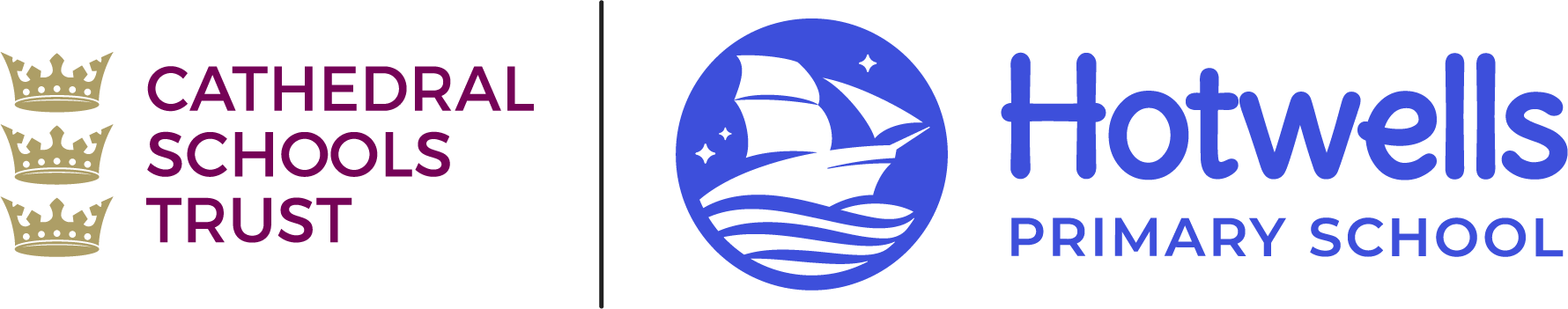 Supplementary Application Form - Staff CriterionPlease complete this form if you wish your child to be considered under the staff criterion for a place at Hotwells Primary School only. Your application will be verified with the Human Resources team at Cathedral Schools Trust.Child’s details: use block capital lettersFirst name(s): Surname/Family name:Date of birth:	Address: Parent/Carer contact details: use block capitals lettersParent/Carer Name (who is also the member of staff):	 Telephone number:Email address: Declaration I confirm I have been employed at Hotwells Primary School for at least two consecutive years at the time at which the application for admission is made;  □ (please tick) OR;I was recruited to fill a vacant post for which there is a demonstrable skill shortage  □ (please tick)I confirm I have read the Hotwells admission arrangements 2024/25 □ (please tick)I declare that I have parental responsibility for the child named in this application, the above details are correct and I understand that failure to disclose or the giving of false information will result in my application being rejected and any subsequent offer will be withdrawn. I have read the CST ‘s Data Protection Policy on the CST website (here) and Hotwell School’s Privacy Notice (here) and consent to CST processing the data submitted in this form in accordance with these policies.  □ (please tick)Signature of Parent/carer:Date:Please return this form to: Admissions, Hotwells Primary School, Hope Chapel Hill, Bristol, BS8 4ND hotwellsp@bristol-schools.uk